   'kkldh; foosdkuUn LukrdksRrj egkfo|ky;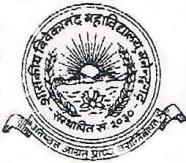        eusUnzx<+] ftyk & dksfj;k ¼N-x-½										fnukad & 20-02-2023izsl foKfIr		'kkldh; foosdkuUn LukdksÙkj egkfo|ky; eusUnzx<+ esa izkpk;Z MkW- ljkstckyk ';kx fo'uksbZ us crk;k fd l= 2022&23 esa egkfo|ky; esa v/;;ujr~ fu;fer ,oa Lok/;k;h Nk=&Nk=kvksa dh izk;ksfxd ijh{kk fuEukuqlkj vk;ksftr gS %& d{kk ch-,llh- izFke] f}rh; ,oa r`rh; o"kZ jlk;u'kkL= ijh{kk fnukad 19] 20 ,oa 21 Qjojh 2023] HkkSfrd'kkL= & 22 ,oa 23 Qjojh] izka.kh'kkL= & 27 ,oa 28 Qjojh] ouLifr'kkL= & 28 Qjojh ,oa 04 o 06 ekpZ] HkwxHkZ'kkL= & 01 ,oa 02 ekpZ] i;kZoj.k & 25 QjojhA d{kk ch-,- izFke] f}rh; ,oa r`rh; o"kZ & i;kZoj.k & 24 Qjojh] laxhr & 04 ekpZ] x`gfoKku & 10 ekpZA d{kk ch-lh-,- izFke] f}rh; ,oa r`rh; o"kZ rFkk ih-th-Mh-lh-,- & 01 ekpZ] i;kZoj.k & 02 ekpZA d{kk ch-dkWe- izFke] f}rh; ,oa r`rh; o"kZ i;kZoj.k & 01 ekpZA d{kk ,e-,- vafre fgUnh & 28 QjojhA vr% mDr frfFk;ksa esa lacaf/kr Nk=&Nk=k vius izk;ksfxd QkbZy ds lkFk vfuok;Z :i ls izk;ksfxd ijh{kk esa lfEefyr gksosaAuksV %& lHkh i=dkj ca/kqvksa ls vkxzg gS fd O;kid Nk=fgr esa vius yksdfiz; nSfud lekpkj i= esa lwpuk izdkf'kr djus dk d"V djsaA